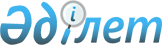 Жаңаарқа аудандық мәслихатының 2017 жылғы 28 ақпандағы № 10/83 "Жаңаарқа ауданының Құрмет грамотасымен наградтау туралы ережені бекіту туралы" шешіміне өзгерістер енгізу туралыҰлытау облысы Жаңаарқа аудандық мәслихатының 2023 жылғы 22 қыркүйектегі № 7/44 шешімі. Ұлытау облысының Әділет департаментінде 2023 жылғы 29 қыркүйекте № 57-20 болып тіркелді
      Жаңаарқа аудандық мәслихаты ШЕШІМ ҚАБЫЛДАДЫ:
      1. Жаңаарқа аудандық мәслихатының 2017 жылғы 28 ақпандағы № 10/83 "Жаңаарқа ауданының Құрмет грамотасымен наградтау туралы ережені бекіту туралы" (Нормативтік құқықтық атілерді мемлекеттік тіркеу тізілімінде № 4197 болып тіркелген) шешіміне келесі өзгерістер енгізілсін:
      Көрсетілген шешіммен бекітілген Жаңаарқа ауданының Құрмет грамотасымен наградтау туралы ережесінде:
      7-тармақ жаңа редакцияда жазылсын:
      "7. Құрмет грамотасымен наградтауға ұсынысты аудан әкімінің аппаратына шараның өтетін күнінен кемінде жиырма күнтізбелік күн бұрын меншік нысанына қарамастан мекемелер, ұйымдар, кәсіпорындар, жергілікті өкілі және атқарушы органдар, қоғамдық ұйымдар, шығармашылық бірлестіктер, жергілікті өзін-өзі басқару органдары жолдайды.
      Ұсыныста тегі, аты, әкесінің аты, атқаратын лауазымы немесе (ұйымның, ұжымның) ресми атауы көрсетіледі, нақты еңбек және шығармашылық еңбектері, ауданның дамуына қосқан үлесі баяндалған сипаттама беріледі. Ұсынысқа басшы қол қояды және болған жағдайда мөрмен бекітіледі.
      Ұсынысқа кандидаттың жеке куәлігінің көшірмесі не ұйымның, мекеменің немесе шығармашылық ұжымның құрылтайшылық құжаттары қоса тіркеледі.";
      10-тармақ жаңа редакцияда жазылсын:
      "10. Құрмет грамотасымен наградтау туралы шешімді аудан әкімі мен аудандық мәслихаттың төрағасымен (немесе олардың міндетін атқарушы тұлғалар) Комиссияның оң қорытындысына сәйкес, бірлескен өкім шығару жолымен қабылдайды.";
      11-тармақ жаңа редакцияда жазылсын:
      "11. Құрмет грамотасын тапсыру салтанатты жағдайда наградталушының жеке өзіне тапсырылады. Құрмет грамотасын аудан әкімі және (немесе) аудандық мәслихат төрағасы, немесе олардың тапсырмасы бойынша өзге тұлғалар тапсырады.";
      13-тармақ жаңа редакцияда жазылсын:
      "13. Құрмет грамотасы папкадан және ішіне салынатын айқарма беттерден тұрады. Папка көк түстен дайындалады. Папканың бет жағында 7х7 көлемінде Қазақстан Республикасының Мемлекеттік Елтаңбасы бейнеленген және "Құрмет грамотасы" жазуы жазылған.
      Құрмет грамотасы А3 форматында дайындалады, 1 биг, қағазы жылтыр, тегіс 250 грамм, түрлі-түсті басу, мемлекеттік символика – Қазақстан Республикасының Мемлекеттік Елтаңбасын бейнелеумен екі жағынан алтын түстес.
      Айқарма беттің ішкі сол жағында: ортада – желбіреген Қазақстан Республикасының Мемлекеттік Туының түрлі-түсті бейнесі орналасады.
      Айқарма беттің ішкі оң жағында: жоғарғы бөлігінің ортасында – алтынмен басылған, "Құрмет грамотасы" жазуы, жазудың астында, наградталушының тегі, аты, әкесінің аты, наградталушының еңбектерінің қысқаша сипаттамасы, "наградталады" сөзі бар, қазақ және орыс тілдеріндегі мәтін орналасады. Қазақ тіліндегі мәтін орыс тіліндегі мәтіннің үстінде орналасады.
      Төменгі бөлігінде аудан әкімінің және аудандық мәслихат төрағасының қолдары үшін мемлекеттік тілде мәтін орналасады, қол елтаңбалық мөрлермен расталады, қолдан кейін мемлекеттік тілде марапаттау күні көрсетіледі.
      Наградталушының тегі, аты, әкесінің аты жеке басты куәландыратын құжатына сәйкес көрсетіледі.
      Ұйым, мекеме немесе шығармашылық ұжымның атауы құрылтайшылық құжаттарға сәйкес көрсетіледі.
      Айқарма бет компьютермен терілген көлбеусіз қара түсті шрифтермен, принтерді пайдалана отырып толтырылады. Мұндай мүмкіндік болмаған жағдайда, айқарма бет қолмен, анық және түсінікті жазумен, түзетулерсіз қара түсті сиямен толтырылады.".
      2. Осы шешім оның алғашқы ресми жарияланған күннен кейін күнтізбелік он күн өткен соң қолданысқа енгізіледі.
					© 2012. Қазақстан Республикасы Әділет министрлігінің «Қазақстан Республикасының Заңнама және құқықтық ақпарат институты» ШЖҚ РМК
				
      Аудандық мәслихат төрағасы

Ю. Беккожин
